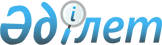 Об утверждении Соглашения об обмене материалами национальных
информационных агентств государств-участников Содружества Независимых ГосударствПостановление Правительства Республики Казахстан от 26 июля 2004 года N 793



      Правительство Республики Казахстан постановляет:




      1. Утвердить Соглашение об обмене материалами национальных информационных агентств государств-участников Содружества Независимых Государств, совершенное в городе Ялте 18 сентября 2003 года.




      2. Настоящее постановление вступает в силу со дня подписания.

      

Премьер-Министр




     Республики Казахстан





                                


Соглашение






    об обмене материалами национальных информационных агентств






     государств-участников Содружества Независимых Государств




Официально заверенный текст




Подписали: Азербайджанская Республика, Республика Армения, Республика Беларусь, Грузия, Республика Казахстан, Кыргызская Республика, Республика Молдова, Российская Федерация, Республика Таджикистан





сдали уведомления:





Кыргызская Республика       - депонировано 10 февраля 2004 года;






Республика Беларусь         - депонировано 23 февраля 2004 года;






Республика Армения          - депонировано 27 мая 2004 года;






Республика Таджикистан      - депонировано 29 июня 2004 года;






Республика Казахстан        - депонировано 23 сентября 2004 года;






Российская Федерация        - депонировано 3 марта 2006 года.





Соглашение вступило в силу 27 мая 2004 года





вступило в силу для государств:





Кыргызская Республика       - 27 мая 2004 года;






Республика Беларусь         - 27 мая 2004 года;






Республика Армения          - 27 мая 2004 года;






Республика Таджикистан      - 29 июня 2004 года;





Республика Казахстан        - 23 сентября 2004 года.





Российская Федерация        -  3 марта 2006 года.





 



 



      Государства-участники Содружества Независимых Государств в лице правительств, далее - Стороны,



      считая необходимым как можно шире освещать в средствах массовой информации деятельность по развитию и укреплению Содружества Независимых Государств,



      желая активно способствовать росту доверия, взаимопонимания и сотрудничества между народами государств-участников Содружества Независимых Государств,



      стремясь содействовать формированию в мировом сообществе объективного и полного представления о социально-политической, экономической и культурной жизни государств-участников Содружества Независимых Государств,



      признавая вклад, который вносят национальные информационные агентства Сторон в налаживание постоянных и оперативных каналов обмена и распространения информации,



      согласились о нижеследующем:




                                     


Статья 1



      Для целей настоящего Соглашения нижеперечисленные термины имеют следующие значения:



      информационное агентство - организация, регулярно занимающаяся сбором и распространением информационного материала, организованная и функционирующая в соответствии с национальным законодательством Стороны;



      национальное информационное агентство - центральное государственное информационное агентство Стороны;



      материалы национальных информационных агентств - информационный продукт, передаваемый информационными агентствами;



      информационный продукт - материализованный результат деятельности национальных информационных агентств, предназначенный для обеспечения информационных потребностей пользователей;



      информационные услуги - услуги национальных информационных агентств, предоставляемые своим пользователям;



      межгосударственный информационный обмен - передача и получение информационного продукта, а также взаимное оказание информационных услуг Сторонами.




                                     


Статья 2





      


Стороны будут способствовать увеличению потока материалов национальных информационных агентств, укреплению их профессиональных связей, созданию благоприятных условий для налаживания между ними эффективного и свободного обмена материалами, реализации производимого ими информационного продукта.



      Стороны окажут содействие национальным информационным агентствам в выработке и эксплуатации оптимальных моделей информационных и телекоммуникационных систем, используемых для межгосударственного информационного обмена.




                                     


Статья 3





      


Стороны руководствуются следующими основными принципами при обмене материалами национальных информационных агентств:



      конструктивность оценок и достоверность материалов, помогающих укреплять разносторонние связи между народами, проживающими на территориях Сторон, и способствующих поискам взаимопонимания;



      недопущение тенденциозности в оценке событий, явлений и процессов в жизни суверенных государств Содружества;



      отказ от публикаций, информационных сообщений и иных материалов, задевающих национальные или конфессиональные чувства народов государств-участников СНГ;



      недопустимость подстрекательства к действиям, противоречащим требованиям национального законодательства Сторон или способным нанести ущерб их безопасности;



      объективность и всестороннее освещение событий, предоставление доступа общественности к разнообразной информации, позволяющей каждому убедиться в достоверности фактов и объективно оценить события;



      уважение как интересов каждой Стороны, так и общих интересов Сторон в целом, направленность на достижение консенсуса между всеми социальными группами и слоями;



      равноправие и уважение разнообразия культур - элементов общего наследия человечества;



      осуществление свободы информации и выражения мнений, признаваемых в качестве составной части прав человека и основных свобод;



      взаимное уважение и взаимопонимание в целях развития прав человека, равенства прав всех людей и всех наций, экономического и социального прогресса.                                       




                                     


Статья 4



      Стороны будут воздерживаться от применения мер, ограничивающих межгосударственный информационный обмен в рамках настоящего Соглашения, за исключением чрезвычайных обстоятельств до их устранения.




                                     


Статья 5



      В целях активного использования потенциала национальных информационных агентств, повышения уровня и эффективности информационного обмена, обеспечения баланса в потоке информации Стороны возлагают ответственность за выполнение положений настоящего Соглашения на действующий Совет руководителей государственных информационных агентств Содружества Независимых Государств.                                      




                                     


Статья 6



      В целях обеспечения более свободного и широкого распространения информации Стороны будут проводить регулярные консультации и принимать взаимосогласованные меры для реализации настоящего Соглашения.




                                     


Статья 7



      Споры, связанные с применением и толкованием настоящего Соглашения, разрешаются путем консультаций и переговоров заинтересованных Сторон.




                                     


Статья 8



      Настоящее Соглашение вступает в силу с даты сдачи депозитарию третьего уведомления о выполнении подписавшими его Сторонами внутригосударственных процедур, необходимых для его вступления в силу.



      Для Сторон, выполнивших внутригосударственные процедуры позднее, настоящее Соглашение вступает в силу с даты сдачи депозитарию соответствующего уведомления.




                                     


Статья 9



      В настоящее Соглашение могут быть внесены изменения и дополнения, которые оформляются отдельным протоколом, являющимся неотъемлемой частью настоящего Соглашения и вступающим в силу в порядке, предусмотренном статьей 8 настоящего Соглашения.




                                     


Статья 10



      Настоящее Соглашение открыто для присоединения государств-участников Содружества Независимых Государств, разделяющих его положения и готовых принять на себя обязательства, вытекающие из настоящего Соглашения. Для присоединяющегося государства Соглашение вступает в силу с даты сдачи депозитарию документов о присоединении.      



                                       




                                     


Статья 11



      Настоящее Соглашение действует в течение 5 лет с даты его вступления в силу. По истечении этого срока действие Соглашения автоматически продлевается каждый раз на пятилетний период, если Стороны не примут иного решения.   




                                     


Статья 12



      Каждая Сторона может выйти из настоящего Соглашения, направив письменное уведомление об этом депозитарию не позднее чем за 6 месяцев до выхода, урегулировав финансовые и иные обязательства, возникшие за время действия Соглашения.      



      Совершено в городе Ялте 18 сентября 2003 года в одном подлинном экземпляре на русском языке. Подлинный экземпляр хранится в Исполнительном комитете Содружества Независимых Государств, который направит каждому государству, подписавшему настоящее Соглашение, его заверенную копию.

      

За Правительство                       За Правительство




      Азербайджанской Республики             Республики Молдова



      За Правительство                       За Правительство  




      Республики Армения                     Российской Федерации



      За Правительство                       За Правительство 




      Республики Беларусь                    Республики Таджикистан



      За Правительство                       За Правительство 




      Грузии                                 Туркменистана



      За Правительство                       За Правительство




      Республики Казахстан                   Республики Узбекистан




      




      За Правительство                       За Правительство




      Кыргызской Республики                  Украины



      

Настоящим удостоверяю, что прилагаемый текст является аутентичной копией Соглашения об обмене материалами национальных информационных агентств государств-участников Содружества Независимых Государств, принятого на заседании глав правительств Содружества Независимых Государств, которое состоялось 18 сентября 2003 года в городе Ялте. Подлинный экземпляр вышеупомянутого Соглашения хранится в исполнительном комитете Содружества Независимых Государств.

      

Первый заместитель Председателя




      Исполнительного комитета - 




      Исполнительного секретаря СНГ№


					© 2012. РГП на ПХВ «Институт законодательства и правовой информации Республики Казахстан» Министерства юстиции Республики Казахстан
				